INVOICE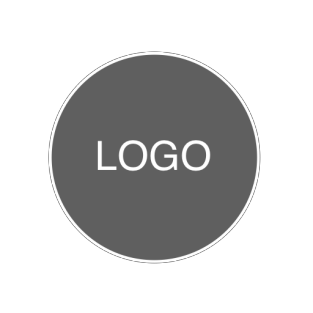 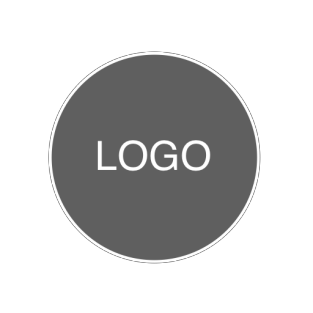 <Your Company Name><123 Street Address><City, State, Zip/Post Code><Phone Number><Email Address>BILL TO<Contact Name><Client Company Name><Address><Phone><Email>PROJECT DETAILS<Project Name / Dept><Project Description>DATEINVOICE NO.<Payment terms (due on receipt, due in X days)>TOTAL HOURS	0.00HOURLY RATE	$0.00DISCOUNT	$0.00TOTAL PRE-TAX	$0.00TAX RATE	0.00%TOTAL TAX	$0.00Balance Due  $	-Terms & Instructions<Add payment instructions here, e.g: bank, paypal...><Add terms here, e.g: warranty, returns policy...>DATE	DESCRIPTION	HOURSDATE	DESCRIPTION	HOURSDATE	DESCRIPTION	HOURS0:000:000:000:000:000:000:000:000:000:000:00